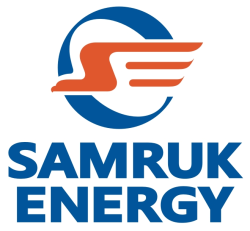 Утвержденырешением ПравленияАО «Самрук-Энерго» от «24» июля 2020 г.Протокол №17 _______Правила проведения опытно-промышленных испытаний АО «Самрук-Энерго»CЭ-ПР-47/01Нур-Султан 20201. Назначение и область примененияНастоящие Правила определяют единые требования к порядку организации и проведения опытно-промышленных испытаний материалов, технологий и оборудования, с целью возможности изучения и применения новых видов материалов, технологий и оборудования.Правила являются внутренним нормативным документом и распространяются на все дочерние и зависимые организации АО «Самрук-Энерго».2. Определения и сокращенияВ настоящих Правилах применяются следующие определения и сокращения:3. ОтветственностьУправляющий директор Общества, курирующий вопросы обеспечения, несет ответственность за внедрение требований, установленных настоящими Правилами.За выполнение требований настоящих Правил несут ответственность первые руководители ДЗО, а также руководители ДЗО курирующие вопросы обеспечения и производства.Контроль над внедрением требований, установленных в настоящих Правилах, осуществляет руководители ДЗО курирующие вопросы обеспечение.4. Общие положенияОПИ – испытания новых технических или технологических решений (материалов/технологий/оборудования) на ДЗО в условиях производственного цикла/процесса.ОПИ включает в себя входной контроль, изучение эксплуатационных и технологических характеристик, лабораторные исследования свойств материалов, технологий и оборудования, оформление результатов с учетом экономической целесообразности.Объект ОПИ характеризуется назначением, областью и объемом возможного применения, данными технической характеристики рабочих органов, механизмов.5. Цели и задачи ОПИЦелью ОПИ является полная и всесторонняя проверка соответствия новых технических или технологических решений техническому заданию и современному техническому уровню, а также получение технической документации для применения решения о возможности применения новых видов материалов, технологий и оборудования.В ходе испытаний образцов новых технических или технологических решений должны быть выявлены: фактическая техническая характеристика, его эксплуатационные качества, соответствие правилам и нормам техники безопасности и промышленной санитарии, экономическая эффективность его применения, а также надежность и ремонтопригодность.  ОПИ также проводится для установления ориентировочной оценки срока гарантии и срока службы, в том числе для уточнения объема применения.Основными задачами промышленных испытаний являются:а) проверка работы при различных режимах;б) проверка соответствия главных параметров технической характеристике, условиям работы;в) проверка устойчивости;г) проверка соответствия конструкции образца правилам безопасности; д) определение технической и эксплуатационной производительности;е) выявление конструктивных и технологических достоинств и недостатков;н) установление технико-экономических показателей работы и сопоставление их с показателями аналогичных по производственному назначению (отечественных и зарубежных);о) а также иные задачи, предусмотренные внутренними нормативными документами.При проведении ОПИ ДЗО предоставляют приоритет отечественным производителям материалов, технологий и оборудования.6. Порядок проведения ОПИПорядок проведения ОПИ осуществляется на основании разработанного внутреннего нормативного документа ДЗО.В целях определения порядка проведения ОПИ, ДЗО разрабатывает внутренний нормативный документ для каждого вида ОПИ. Внутренний нормативный документ, определяющий порядок проведения ОПИ разрабатывается в соответствии с нормативно правовыми актами Республики Казахстан (ГОСТы, Стандарты, Инструкции, Регламенты и т.д.) и настоящими Правилами.Порядок проведения ОПИ должен производиться с соблюдением требований правил техники безопасности и включает в себя, но не ограничивает:объект испытания;обязательные требования к продукции и (или) процессам их жизненного цикла; цели и задачи;программа испытания;условия;методика;организация и проведение;оценка эффективности;оформление результатов.Внутренний нормативный документ ДЗО определяющий порядок проведения ОПИ утверждается первым руководителем ДЗО или уполномоченным им лицом.В случае необходимости разрабатываемый внутренний нормативный документ ДЗО регулирующий порядок проведение ОПИ согласовывается с отраслевыми ассоциациями и общественными объединениями.7. Нормативные ссылки 	21. Настоящие Правила разработаны с учетом требований следующих документов:	Устав АО «Самрук-Энерго»; 	План мероприятий по реализации года поддержки отечественных товаропроизводителей в закупках АО «ФНБ «Самрук-Қазына» на 2020 год.ДЗО–дочерние и зависимые организации Общества;ОПИ–опытно-промышленные испытания;Общество–АО «Самрук-Энерго».